STOCK SALE RATIONALE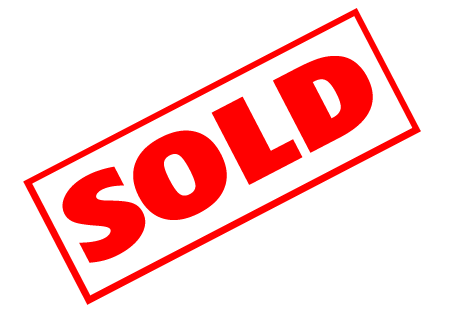 Stock Sold:	NAME:	________________________________	SYMBOL: __________ 	Sale Price: __________Reason for sale:*New Stock Purchased:NAME:	________________________________	SYMBOL: __________  Purchase  Price: __________	Reason for Purchase: